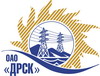 Открытое акционерное общество«Дальневосточная распределительная сетевая  компания»ПРОТОКОЛ ПЕРЕТОРЖКИПРЕДМЕТ ЗАКУПКИ: право заключения Договора на поставку продукции: «Приёмопередатчик сигналов релейной защиты» для нужд филиала ОАО «ДРСК» «Амурские электрические сети». Закупка№ 84, раздел 2.2.2Плановая стоимость закупки: 1 500 000,00  руб. без НДС.	ПРИСУТСТВОВАЛИ: два члена постоянно действующей Закупочной комиссии 2-го уровня. Информация о результатах вскрытия конвертов:Процедура переторжки была проведена в электронном сейфе ЭТП b2b-energo.Дата и время начала процедуры переторжки с предложениями участников:16:00 09.12.2013Ни один из участников не изъявил желания участвовать в процедуре переторжки.РЕШИЛИ:Утвердить протокол переторжки№ 46/МТПиР-Пг. Благовещенск________09.12. 2013 г.Ответственный секретарьТехнический секретарь_______________________________________________О.А. МоторинаК.В. Курганов